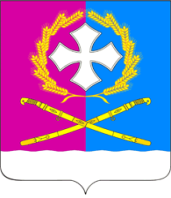 Совет Воронежского сельского поселенияУсть-Лабинского районаР Е Ш Е Н И Е«26» июля 2016 г.				                                    № 5ст. Воронежская						                          Протокол № 37Об утверждении Положения о порядке предоставления муниципальных гарантий предоставляемых администрацией Воронежского сельского поселения Усть-Лабинского района Руководствуясь Бюджетным кодексом Российской Федерации, Уставом Воронежского сельского поселения Усть-Лабинского района, Совет Воронежского сельского поселения Усть-Лабинского района, р е ш и л:1. Утвердить Положение о порядке предоставления муниципальных гарантий администрацией Воронежского сельского поселения Усть-Лабинского района, согласно приложению.2. Общему отделу администрации Воронежского сельского поселения Усть-Лабинского района (Шевченко) обнародовать настоящее решение и разместить на официальном сайте Воронежского сельского поселения Усть-Лабинского района в сети «Интернет».3. Контроль за выполнением настоящего решения возложить на главу Воронежского сельского поселения Усть-Лабинского района Мацко В.А.4. Решение вступает в силу со дня его обнародования.Приложениек решению Совета Воронежского сельского поселения Усть-Лабинского района от «26» июля 2016 года № 5    протокол № 37ПОЛОЖЕНИЕо порядке предоставления муниципальных гарантий предоставляемых администрацией Воронежского сельского поселения Усть-Лабинского районаI. Предмет регулирования настоящего ПоложенияНастоящее Положение о порядке предоставления муниципальных гарантий предоставляемых  администрацией Воронежского сельского поселения Усть-Лабинского района (далее - Положение) в соответствии с Бюджетным кодексом Российской Федерации регулирует отношения, связанные с предоставлением муниципальных гарантий администрацией Воронежского сельского поселения Усть-Лабинского района, учетом, контролем и исполнением обязательств по предоставленным муниципальным гарантиям администрации Воронежского сельского поселения Усть-Лабинского района, а также устанавливает полномочия органов исполнительной власти Воронежского сельского поселения Усть-Лабинского района по предоставлению муниципальных гарантий Воронежского сельского поселения Усть-Лабинского района.II. Основные понятия и определения, используемые в настоящем Положении2.1. В настоящем Положении используются следующие основные понятия и определения:бенефициар – лицо, в пользу которого предоставлена муниципальная гарантия;гарант – администрация Воронежского сельского поселения Усть-Лабинского района;муниципальная гарантия Воронежского сельского поселения Усть-Лабинского района (далее – муниципальная гарантия) – вид долгового обязательства, в силу которого администрация Воронежского сельского поселения Усть-Лабинского района (гарант) обязан при наступлении предусмотренного в муниципальной гарантии события (далее – гарантийный случай) уплатить лицу, в пользу которого предоставлена гарантия (бенефициару), по его письменному требованию определенную в обязательстве денежную сумму за счет средств местного бюджета в соответствии с условиями даваемого гарантом обязательства отвечать за исполнение третьим лицом (принципалом) его обязательств перед бенефициаром;претендент – муниципальное образование или юридическое лицо, заинтересованное в получении муниципальной гарантии;принципал – получатель муниципальной гарантии.2.2. Для целей настоящего Положения используются и другие понятия и термины, применяемые в Бюджетном кодексе Российской Федерации, Гражданском кодексе Российской Федерации.III. Полномочия органов местного самоуправления Воронежского сельского поселения Усть-Лабинского района по предоставлению муниципальных гарантий1.1. Совет Воронежского сельского поселения Усть-Лабинского района:- устанавливает порядок и условия предоставления муниципальных гарантий;- утверждает программу муниципальных гарантий в составе решения о местном бюджете на очередной финансовый год и плановый период;- устанавливает верхний предел муниципального внутреннего долга по состоянию на 1 января года, следующего за очередным финансовым годом и каждым годом планового периода, с указанием, в том числе верхнего предела долга по муниципальным гарантиям;- осуществляет иные полномочия в соответствии с законодательством Российской Федерации, нормативно-правовой базой администрации Воронежского сельского поселения Усть-Лабинского района.2.1. Администрация Воронежского сельского поселения Усть-Лабинского района:- устанавливает перечень документов, необходимых для рассмотрения вопроса о предоставлении муниципальных гарантий;- принимает решение о предоставлении муниципальных гарантий в форме постановления администрации Воронежского сельского поселения Усть-Лабинского района;- предоставляет от имени администрации Воронежского сельского поселения Усть-Лабинского района муниципальные гарантии;- заключает договоры о предоставлении муниципальных гарантий, об обеспечении исполнения принципалом его возможных будущих обязательств по возмещению гаранту в порядке регресса сумм, уплаченных гарантом во исполнение (частичное исполнение) обязательств по муниципальной гарантии, о переуступке гаранту прав требования бенефициара к принципалу, иные договоры (соглашения), связанные с предоставлением и исполнением муниципальной гарантии;- при необходимости назначает агента в целях предоставления и исполнения муниципальных гарантий, а также ведения аналитического учета обязательств принципала, его поручителей (гарантов) и иных лиц в связи с предоставлением и исполнением муниципальных гарантий;- осуществляет иные полномочия в соответствии с нормативными правовыми актами Российской Федерации, нормативно-правовой базой администрации Воронежского сельского поселения Усть-Лабинского района.3.3. Финансовый отдел администрации Воронежского сельского поселения Усть-Лабинского района:- устанавливает порядок анализа финансового состояния принципала в целях предоставления муниципальной гарантии;- устанавливает порядок оценки надежности (ликвидности), банковской гарантии, поручительства, представляемых принципалом в качестве обеспечения, для получения муниципальной гарантии;- осуществляет анализ финансового состояния принципала в целях рассмотрения вопроса о предоставлении муниципальной гарантии;- осуществляет оценку надежности (ликвидности) банковской гарантии, поручительства, представляемых принципалом в качестве обеспечения, в целях рассмотрения вопроса о предоставлении муниципальной гарантии;- рассматривает документы и готовит заключения о возможности предоставления муниципальных гарантий;- готовит проекты постановлений администрации Воронежского сельского поселения Усть-Лабинского района о предоставлении муниципальных гарантий, организует работу по составлению проектов муниципальных гарантий, договоров о предоставлении муниципальных гарантий, об обеспечении исполнения принципалом его возможных будущих обязательств по возмещению гаранту в порядке регресса сумм, уплаченных гарантом во исполнение (частичное исполнение) обязательств по муниципальной гарантии, иных договоров (соглашений), связанных с предоставлением и исполнением муниципальной гарантии;- ведет учет выданных гарантий, исполнения обязательств принципала, обеспеченных муниципальными гарантиями, а также учет осуществления гарантом платежей по выданным муниципальным гарантиям;- отражает в муниципальной долговой книге администрации Воронежского сельского поселения Усть-Лабинского района предоставление и исполнение муниципальных гарантий;- исполняет обязательства по муниципальной гарантии;- осуществляет иные полномочия в соответствии с нормативными правовыми актами Российской Федерации, Воронежского сельского поселения Усть-Лабинского района.4.4. Финансовый отдел администрации Воронежского сельского поселения Усть-Лабинского района рассматривают документы и готовит заключения о возможности предоставления муниципальных гарантий.IV. Предел обязательств по муниципальным гарантиям4.1. Муниципальные гарантии предоставляются на цели и в пределах общей суммы гарантий, указанных в решении о местном бюджете на очередной финансовый год и плановый период, согласно программе муниципальных гарантий администрации Воронежского сельского поселения Усть-Лабинского района.4.2. Муниципальные гарантии предоставляются в валюте Российской Федерации на безвозмездной основе и предусматривают субсидиарную ответственность гаранта по обеспеченному им обязательству принципала.4.3. Муниципальные гарантии предоставляются в качестве обеспечения надлежащего исполнения обязательств, по которым бенефициары установлены в момент предоставления муниципальной гарантии, а также обязательств, по которым невозможно установить бенефициара в момент предоставления муниципальной гарантии или бенефициарами является неопределенный круг лиц.4.4. Муниципальной гарантией устанавливается объем обязательств администрации Воронежского сельского поселения Усть-Лабинского района и предельная сумма муниципальной гарантии.4.5. Муниципальная гарантия предоставляется для обеспечения как уже возникших обязательств принципала, так и обязательств принципала, которые возникнут в будущем.4.6. Не обеспечивается муниципальной гарантией исполнение обязательств принципала по уплате штрафов, комиссий, пени, процентов за просрочку погашения задолженности по обязательству (основному долгу) и за просрочку уплаты процентов и иных платежей по обязательству.4.7. Предусмотренное муниципальной гарантией обязательство администрации Воронежского сельского поселения Усть-Лабинского района перед бенефициаром ограничивается уплатой суммы не исполненных на момент предъявления требования бенефициара обязательств принципала, обеспеченных муниципальной гарантией, но не более суммы, на которую выдана муниципальная гарантия.V. Претенденты на получение муниципальных гарантий5.1. На получение муниципальных гарантий могут претендовать:- юридические лица, реализующие приоритетные инвестиционные проекты на территории Воронежского сельского поселения Усть-Лабинского района;- хозяйственные общества, доля собственности Воронежского сельского поселения Усть-Лабинского района в уставных капиталах которых составляет не менее 50 процентов, муниципальные унитарные предприятия Воронежского сельского поселения Усть-Лабинского района;- иные юридические лица, за исключением федеральных государственных и муниципальных унитарных предприятий.5.2. На получение муниципальных гарантий не могут претендовать:- юридические лица, находящиеся в процессе реорганизации или ликвидации;- юридические лица, в отношении которых возбуждено дело о несостоятельности (банкротстве);- юридические лица, на имущество которых обращено взыскание в порядке, установленном действующим законодательством;- юридические лица, имеющие просроченную задолженность по уплате обязательных платежей в бюджетную систему Российской Федерации;- юридические лица и муниципальные образования, имеющие просроченную задолженность по денежным обязательствам перед бюджетом администрации Воронежского сельского поселения Усть-Лабинского района;- юридические лица и муниципальные образования, имеющие неурегулированные обязательства по муниципальным гарантиям, ранее предоставленным администрацией Воронежского сельского поселения Усть-Лабинского района;- муниципальные образования, имеющие превышение предельных значений дефицита местного бюджета, предельных объемов муниципального долга и расходов по его обслуживанию;- юридические лица и муниципальные образования в случае нецелевого использования средств, ранее полученных под муниципальную гарантию.VI. Условия предоставления муниципальных гарантий6.1. Муниципальная гарантия предоставляется администрацией Воронежского сельского поселения Усть-Лабинского района на основании решения о местном бюджете на очередной финансовый год и плановый период, постановления администрации Воронежского сельского поселения Усть-Лабинского района и договора о предоставлении муниципальной гарантии.6.2. Муниципальные гарантии предоставляются при соблюдении следующих условий:- проведение анализа финансового состояния принципала;- предоставление принципалом соответствующего требованиям законодательства Российской Федерации обеспечения исполнения обязательств принципала по удовлетворению регрессного требования к принципалу в связи с исполнением в полном объеме или в какой-либо части муниципальной гарантии;- отсутствие у принципала, его поручителей (гарантов) просроченной задолженности по денежным обязательствам перед консолидированным бюджетом района, по обязательным платежам в бюджетную систему Российской Федерации, неурегулированных обязательств по гарантиям, предоставленным администрацией Воронежского сельского поселения Усть-Лабинского района.6.3. Администрации Воронежского сельского поселения Усть-Лабинского района муниципальные гарантии предоставляются с правом регрессного требования гаранта к принципалу. Исполнение таких муниципальных гарантий учитывается в источниках финансирования дефицита местного бюджета. В случае, если поселение является получателем дотации на выравнивание бюджетной обеспеченности из местного бюджета, муниципальная гарантия предоставляется в обеспечение исполнения обязательств такого муниципального образования без предоставления им обеспечения исполнения обязательства по удовлетворению регрессного требования гаранта к принципалу в связи с исполнением муниципальной гарантии.6.4. Юридическим лицам, реализующим приоритетные инвестиционные проекты на территории Воронежского сельского поселения Усть-Лабинского района, хозяйственным обществам, доля собственности администрации Воронежского сельского поселения Усть-Лабинского района в уставных капиталах которых составляет не менее 50 процентов, и муниципальным унитарным предприятиям Воронежского сельского поселения Усть-Лабинского района муниципальные гарантии предоставляются с уступкой администрации Воронежского сельского поселения Усть-Лабинского района прав требования бенефициара к принципалу, по обязательствам которого предоставлена муниципальная гарантия. При предоставлении указанных гарантий обеспечение исполнения обязательств принципала перед гарантом, которые могут возникнуть в связи с предъявлением гарантом регрессных требований к принципалу, не требуется. Исполнение таких муниципальных гарантий обусловлено уступкой гаранту прав требования бенефициара к принципалу и учитывается в источниках финансирования дефицита местного бюджета.6.5. Иным юридическим лицам муниципальные гарантии предоставляются с правом регрессных требований гаранта к принципалу или с уступкой администрации Воронежского сельского поселения Усть-Лабинского района прав требования бенефициара к принципалу, по обязательствам которого предоставлена муниципальная гарантия. Исполнение таких муниципальных гарантий учитывается в источниках финансирования дефицита местного бюджета.VII. Обеспечение исполнения обязательств принципала7.1. В качестве обеспечения исполнения обязательств принципала по удовлетворению регрессного требования гаранта к нему в связи с исполнением в полном объеме или в какой-либо части муниципальной гарантии может приниматься один или несколько из следующих видов обеспечения:- муниципальные гарантии;- поручительство;- банковская гарантия кредитной организации, не являющейся кредитором принципала по кредиту, который планируется обеспечить муниципальной гарантией;- залог имущества принципала или третьего лица. Предметом залога не может являться имущество, которое:- находится в собственности администрации Воронежского сельского поселения Усть-Лабинского района;- не может быть предметом залога в соответствии с законодательством Российской Федерации;- имеет степень износа свыше 70 процентов на момент заключения договора о залоге;- является предметом залога по другим обязательствам.7.2. Оценка имущества, предоставляемого в залог, осуществляется в соответствии с законодательством Российской Федерации. Отчет об оценке имущества, предоставляемого в залог, должен быть составлен не позднее чем за 6 месяцев до дня заключения договора залога. Имущество, предоставляемое в залог, подлежит страхованию в соответствии с действующим законодательством на сумму не менее его рыночной стоимости с указанием администрации Воронежского сельского поселения Усть-Лабинского района в качестве выгодоприобретателя и остается в пользовании у залогодателя. Оформление залога, оценка и страхование передаваемого в залог имущества осуществляются залогодателем за свой счет.7.3. Размер обеспечения исполнения обязательств принципала по удовлетворению регрессного требования гаранта к нему в связи с исполнением муниципальной гарантии должен быть не менее 100 процентов предоставляемой муниципальной гарантии. Обеспечение исполнения обязательств должно иметь высокую степень ликвидности.7.4. Не допускается принятие в качестве обеспечения исполнения обязательств принципала муниципальных гарантий публично-правовых образований, поручительств и гарантий юридических лиц, имеющих просроченную задолженность по обязательным платежам или по денежным обязательствам перед бюджетом администрации Воронежского сельского поселения Усть-Лабинского района, а также поручительств и гарантий юридических лиц, величина чистых активов которых меньше величины, равной трехкратной сумме предоставляемой муниципальной гарантии.VIII. Принятие решения о предоставлении гарантии8.1. Претендент направляет в администрацию Воронежского сельского поселения Усть-Лабинского района документы согласно перечню, утвержденному администрацией Воронежского сельского поселения Усть-Лабинского района.8.2. По поручению администрации Воронежского сельского поселения Усть-Лабинского района Финансовый отдел администрации в 10-дневный срок, рассмотрев представленные документы, осуществляет проверку соблюдения претендентом требований, предусмотренных настоящим Положением, проводит анализ финансового состояния претендента, а также анализ предложений претендента по способам обеспечения регрессных требований по муниципальной гарантии, в том числе финансового состояния поручителей и гарантов претендента, и в течение 30 дней со дня поступления документов, представленных претендентом, готовит заключение о возможности предоставления муниципальной гарантии и направляет его для принятия решения в администрацию Воронежского сельского поселения Усть-Лабинского района.8.3.Анализ финансового состояния претендента осуществляется в установленном Финансовым отделом администрации Воронежского сельского поселения Усть-Лабинского района в порядке на основании представленных претендентом документов, при необходимости – с выходом по месту нахождения претендента.В случае, если претендент реализует приоритетный инвестиционный проект либо его инвестиционный проект участвует в отборе для включения в Реестр приоритетных инвестиционных проектов, Финансовый отдел администрации Воронежского сельского поселения Усть-Лабинского района после получения документов, указанных в пункте 8.1 настоящего раздела, осуществляет проверку соблюдения претендентом требований, предусмотренных настоящим Положением, проводит анализ финансового состояния претендента и в течение 30 дней со дня поступления документов, необходимых для рассмотрения вопроса о возможности предоставления мер муниципальной поддержки в форме муниципальной гарантии, готовит заключение о возможности предоставления муниципальной гарантии и направляет его в орган, определенный нормативным правовым актом администрации Воронежского сельского поселения Усть-Лабинского района, для принятия соответствующего решения.8.4. Финансовый отдел администрации Воронежского сельского поселения Усть-Лабинского района возвращает документы с указанием причин возврата в случае, если претендент:- представил необходимые документы не в полном объеме;- сообщил о себе ложные сведения;- находится в процессе реорганизации, ликвидации или банкротства;- имеет просроченную задолженность по денежным обязательствам перед Воронежским сельским поселением Усть-Лабинского района, по обязательным платежам в бюджетную систему Российской Федерации, а также неурегулированные обязательства по муниципальным гарантиям, ранее предоставленным администрацией Воронежского сельского поселения Усть-Лабинского района;- не представил обеспечение исполнения обязательств по удовлетворению регрессного требования гаранта в связи с исполнением в полном объеме или в какой-либо части муниципальной гарантии (за исключением случаев, когда претендентом является муниципальное образование, являющееся получателем дотации на выравнивание бюджетной обеспеченности, или юридические лица, указанные в пунктах 5.1 раздела V настоящего Положения);- имеет превышение предельных значений дефицита местного бюджета, предельных объемов муниципального долга и расходов по его обслуживанию (для муниципальных образований).8.5. Муниципальная гарантия не предоставляется при наличии заключения Финансового отдела администрации Воронежского сельского поселения Усть-Лабинского района о неудовлетворительном финансовом состоянии претендента, подготовленного в соответствии с установленным им порядком анализа финансового состояния принципала.8.6. Решение о предоставлении муниципальной гарантии принимается в форме постановления администрации Воронежского сельского поселения Усть-Лабинского района в пределах суммы предоставляемых гарантий, указанной в решение о местном бюджете на очередной финансовый год и плановый период.В решении о предоставлении муниципальной гарантии должны быть указаны:лицо, в обеспечение исполнения обязательств которого предоставляется муниципальная гарантия;предел обязательств по муниципальной гарантии;направление (цель) гарантирования;основные условия муниципальной гарантии.IX. Предоставление муниципальной гарантии9.1. На основании постановления администрации Воронежского сельского поселения Усть-Лабинского района Финансовый отдел администрации Воронежского сельского поселения Усть-Лабинского района организует работу по оформлению муниципальной гарантии, проекта договора о предоставлении муниципальной гарантии и иных необходимых договоров и документов.9.2. Администрация Воронежского сельского поселения Усть-Лабинского района выдает муниципальную гарантию в письменной форме после заключения договора о предоставлении муниципальной гарантии и иных необходимых договоров. При предоставлении муниципальной гарантии с правом регрессного требования принципал до выдачи муниципальной гарантии обязан предоставить обеспечение исполнения своих обязательств по удовлетворению регрессного требования гаранта к нему в связи с исполнением в полном объеме или в какой-либо части муниципальной гарантии. При отказе принципала заключить договор залога имущества либо предоставить иные виды обеспечения муниципальная гарантия не выдается.9.3. Договор о предоставлении муниципальной гарантии заключается между администрацией Воронежского сельского поселения Усть-Лабинского района, принципалом и бенефициаром. В случае предоставления муниципальной гарантии в обеспечение исполнения обязательств, по которым невозможно установить бенефициара в момент предоставления гарантии или бенефициарами является неопределенный круг лиц, договор о предоставлении муниципальной гарантии заключается между администрацией Воронежского сельского поселения Усть-Лабинского района и принципалом.9.4. В договоре о предоставлении муниципальной гарантии указываются:- наименование гаранта и наименование органа, выдавшего муниципальную гарантию от имени администрации Воронежского сельского поселения Усть-Лабинского района;- основания для выдачи муниципальной гарантии;- наименование и иные сведения о принципале, бенефициаре (если возможно установить бенефициара в момент предоставления муниципальной гарантии);- обязательство, в обеспечение которого выдается муниципальная гарантия;- объем обязательств по муниципальной гарантии и предельная сумма муниципальной гарантии;- определение гарантийного случая;9.5 Условия отзыва муниципальной гарантии (за исключением случаев предоставления безотзывной государственной гарантии), в том числе:- внесение не согласованных с администрацией Воронежского сельского поселения Усть-Лабинского района изменений в договор, обязательства по которому обеспечены муниципальной гарантией;- нецелевое использование средств, полученных под муниципальную гарантию;- неспособность принципала предоставить иное или дополнительное обеспечение своих обязательств по удовлетворению регрессного требования гаранта в случае его недостаточности, утраты или ухудшения финансового состояния принципала (поручителей или гарантов принципала);- исключение реализуемого принципалом, указанным в пункте 5.2 раздела V настоящего Положения, инвестиционного проекта из реестра приоритетных инвестиционных проектов Воронежского сельского поселения Усть-Лабинского района, по которым предоставляются меры государственной поддержки;- приватизация хозяйственного общества, указанного в пункте 5.1 раздела V настоящего Положения, в результате которой доля собственности администрации Воронежского сельского поселения Усть-Лабинского района в уставном капитале составила менее 50 процентов;- вступление в силу (дата выдачи) и срок действия муниципальной гарантии;- порядок исполнения гарантом обязательств по муниципальной гарантии;- права и обязанности сторон;- порядок и условия сокращения предельной суммы муниципальной гарантии при исполнении муниципальной гарантии и (или) исполнении обязательств принципала, обеспеченных муниципальной гарантией;- порядок и случаи прекращения обязательств по муниципальной гарантии;- наличие или отсутствие права регрессного требования;- меры ответственности принципала за нецелевое использование средств, полученных под муниципальную гарантию;- иные условия муниципальной гарантии, а также сведения, определенные Бюджетным кодексом Российской Федерации, законами Краснодарского края, решениями Совета Воронежского сельского поселения Усть-Лабинского района и постановлениями администрации Воронежского сельского поселения Усть-Лабинского района.9.6. В договоре о предоставлении муниципальной гарантии, предоставляемой юридическим лицам, указанным в пункте 5.2 раздела V настоящего Положения, должно содержаться условие отзыва муниципальной гарантии, указанное в подпункте 9.5 настоящего раздела.X. Учет и контроль предоставленных муниципальных гарантий10.1. Общая сумма обязательств, вытекающих из муниципальных гарантий, предоставленных в валюте Российской Федерации, включается в состав муниципального внутреннего долга администрации Воронежского сельского поселения Усть-Лабинского района как вид долгового обязательства.10.2. Предоставление и исполнение муниципальной гарантии подлежит отражению в муниципальной долговой книге администрации Воронежского сельского поселения Усть-Лабинского района.10.3. Финансовый отдел администрации Воронежского сельского поселения Усть-Лабинского района ведет учет выданных муниципальных гарантий, исполнения обязательств принципала, обеспеченных муниципальными гарантиями, осуществления гарантом платежей по выданным муниципальным гарантиям, а также учет сокращения муниципального внутреннего долга администрации Воронежского сельского поселения Усть-Лабинского района в случае исполнения принципалами либо третьими лицами обязательств принципала и в случае осуществления гарантом платежей по выданным муниципальным гарантиям.10.4. До полного исполнения обязательств, обеспеченных муниципальной гарантией, Финансовый отдел администрации Воронежского сельского поселения Усть-Лабинского района ведет учет обеспечительных обязательств, а также в соответствии с условиями заключенного договора о предоставлении муниципальной гарантии осуществляет проверку финансового состояния принципала (при необходимости – его поручителей и гарантов), достаточности суммы предоставленного обеспечения.10.5. При выявлении недостаточности имеющегося обеспечения исполнения обязательств по гарантии или существенного ухудшения финансового состояния принципала (его поручителей и гарантов) обеспечение исполнения обязательств принципала подлежит полной или частичной замене в целях приведения его в соответствие установленным требованиям. При неспособности принципала представить иное или дополнительное обеспечение исполнения своих обязательств, а также в случае нецелевого использования средств, полученных под муниципальную гарантию, муниципальная гарантия подлежит отзыву (кроме случаев предоставления безотзывной муниципальной гарантии).10.6. Контроль за целевым использованием средств, полученных под муниципальную гарантию, осуществляет Финансовый отдел администрации Воронежского сельского поселения Усть-Лабинского района.10.7. Финансовый отдел администрации вправе проводить проверки целевого использования средств, полученных под муниципальную гарантию.Указанное право и вытекающие из него обязанности принципала должны быть закреплены в договоре о предоставлении муниципальной гарантии.10.8. Администрация Воронежского сельского поселения Усть-Лабинского района вправе отозвать гарантию в случае нецелевого использования средств, полученных под муниципальную гарантию. Данное право должно быть закреплено в договоре о предоставлении гарантии (кроме случаев предоставления безотзывной муниципальной гарантии).Нецелевое использование средств, полученных под муниципальную гарантию, влечет за собой применение иных мер ответственности, предусмотренных в договоре о предоставлении муниципальной гарантии.10.9. При невыполнении принципалом (его поручителями и гарантами) своих обязательств по возврату средств, полученных под муниципальную гарантию, уплате процентов, предусмотренных заключенным с ним договором о предоставлении государственной гарантии, Финансовый отдел администрации Воронежского сельского поселения Усть-Лабинского района или по его поручению уполномоченное лицо принимает меры по принудительному взысканию с принципала (его поручителей и гарантов) задолженности перед администрацией Воронежского сельского поселения Усть-Лабинского района, возникшей в связи с предоставлением и исполнением муниципальной гарантии, в том числе по обращению взыскания на предмет залога.10.10. Принципал (его поручители и гаранты) обязан представлять информацию и документы, запрашиваемые Финансовым отделом администрации, для реализации своих функций и полномочий, установленных настоящим Положением и нормативными правовыми актами администрации Воронежского сельского поселения Усть-Лабинского района.10.11. Установленное решением о местном бюджете на очередной финансовый год и плановый период право на получение муниципальной гарантии, которое не было использовано в течение соответствующего финансового года, аннулируется.XI. Исполнение обязательств по предоставленным муниципальным гарантиям11.1. Источником исполнения обязательств гаранта по муниципальной гарантии являются средства местного бюджета.11.2. Исполнение гарантом муниципальной гарантии учитывается в источниках финансирования дефицита местного бюджета. Средства, полученные гарантом в счет возмещения гаранту в порядке регресса сумм, уплаченных гарантом во исполнение (частичное исполнение) обязательств по муниципальной гарантии, а также в счет исполнения обязательств, права требования по которым перешли от бенефициара к гаранту, отражаются как возврат бюджетных кредитов.11.3. Гарант до удовлетворения требования, предъявленного ему бенефициаром, в течение 3 календарных дней должен предупредить об этом принципала, а если к гаранту предъявлен иск, то привлечь принципала к участию в деле.11.4. Гарант, исполнивший обязательство принципала, имеет право потребовать от последнего возмещения сумм, уплаченных по гарантии, в полном объеме в порядке, предусмотренном гражданским законодательством Российской Федерации и договором о предоставлении гарантии.Глава Воронежского сельского поселения Усть-Лабинского района                                                                        В.А.МацкоГлава Воронежского сельского поселения Усть-Лабинского района     В.А.МацкоПредседатель СоветаВоронежского сельского поселенияУсть-Лабинского района     Г.А.Белоконь